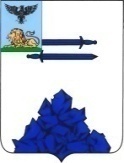 Муниципальное бюджетное общеобразовательное учреждение«Быковская основная общеобразовательная школаЯковлевского городского округа»ПРИКАЗ«01» сентября  2023 год								№ 279О реализации комплекса мер направленных  на формирования функциональной грамотности обучающихсяМБОУ «Быковская ООШ»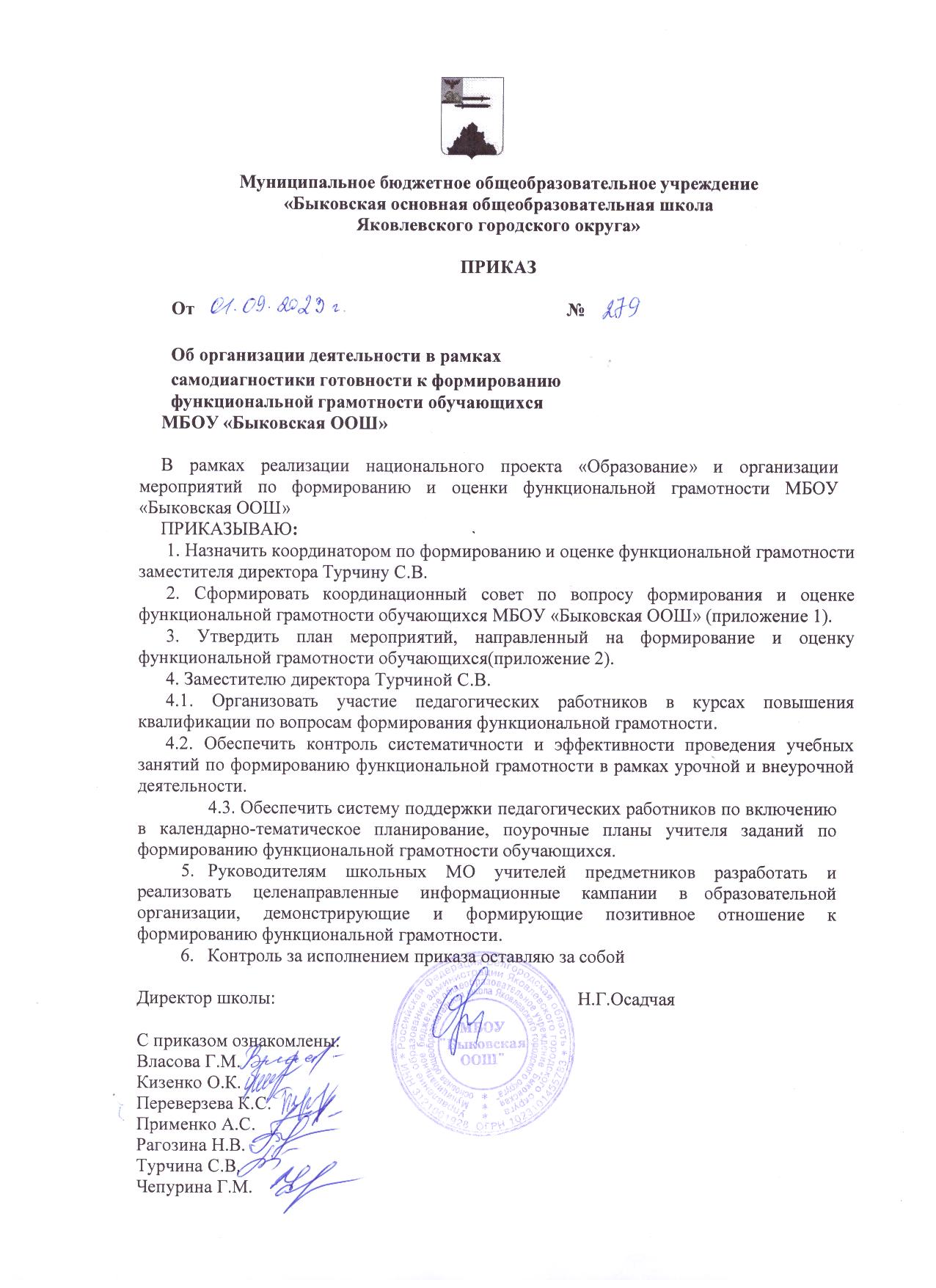 Приложение №1 к приказу № 279 От 01.09.2023г..Приложение №1 к приказу № 279от 01.09.2023г.План мероприятий, направленный на формирование и оценку функциональной грамотности обучающихся МБОУ «Быковская ООШ».Цель:   создание	условий	для реализации плана мероприятий по формированию функциональной грамотности обучающихся.Задачи:Использование различных механизмов для реализации системы мер по формированию функциональной грамотности обучающихся.Обеспечение модернизации содержания образования в соответствии с ФГОС.Совершенствование содержания учебно-методического комплекса образовательного процесса.Развитие системы оценки и мониторинга качества образования обучающихся.Улучшение качества внеурочной и внеклассной работы.Активизация роли родителей в процессе обучения и воспитания детейФормирование читательской грамотностиФормирование креативного мышленияФормирование финансовой грамотностиФормирование математической грамотностиФормирование естественнонаучной грамотностиФормирование глобальных компетенций№п/пВиды грамотностиЧлен координационного совета1Креативное мышлениеРагозина Н.В.2Глобальные компетенцииПереверзева К.С.3Финансовая грамотностьКизенко О.К.4Естественнонаучная грамотностьЧепурина Г.М.5Математическая грамотностьПрименко А.С.6Читательская грамотностьВласова Г.М.№п/пНаименованиемероприятияОтветственныйисполнительСрокисполненияОжидаемые результатыреализации мероприятий1. Подготовительный этап1. Подготовительный этап1. Подготовительный этап1. Подготовительный этап1. Подготовительный этап1Изучение федеральных, региональных нормативных и методических материалов по вопросам формирования и оценки функциональной грамотности.Определение школьного координатора по вопросамформирования и оценки функциональных грамотностей обучающихся.Администрация школыДо 30.09.2023Скорректированы в части формирования и оценки функциональной грамотности обучающихся планы работы на 2023-2024 учебный год школьных методических служб, школьных методических объединений2.Разработка и принятие локальных актов, обеспечивающих реализацию	плана	в школепо	формированию функциональной грамотности учащихся. Издание		приказа		о разработке		плана мероприятий, направленных		на повышение функциональнойграмотности обучающихсяАдминистрация школыДо 30.09.2023Приказ	о	разработке плана		мероприятий, направленных	на повышение функциональной грамотности обучающихся в МБОУ «Быковская ООШ»3Разработка иутверждение школьного.До01.10.2023Скорректированы в частиформирования и оценкиплана мероприятий по формированию и оценке функциональной грамотности обучающихся на 2023-2024 учебный год Руководители ШМОфункциональной грамотности обучающихся планы работы на 2023-2024 учебный год школьных методических служб, школьных методических объединений4Формирование баз данных:учителей, участвующих в формировании функциональной грамотности;обучающихся 8-9 классовАдминистрация школыДо 30.09.2023Сформированы базы данных:обучающихся 8-9 классов 2023-2024 учебного года;учителей, участвующих в формировании функциональной грамотности по направлениям.5Заседания рабочих групп педагогов с целью обмена опытом реализации содержания и форм активизациимежпредметных связей для формированияфункциональной грамотностиАдминистрация школыДо 20.11.2023Отчет6Повышение квалификациипедагогов по вопросам формирования и оценки функциональной грамотности обучающихсяУчителя- предметникиВ течение годаОтчет о количестве педагогов7Создание и наполнение тематической страницы«Функциональная грамотность» на сайте МБОУ «Быковская ООШ»Администрация школыНоябрь- март 2023-2024 года8Родительский лекторий об организацииформирования функциональной грамотности обучающихся в рамках учебного процесса (урочное и внеурочноевремя)Классные руководителиНоябрь- декабрь 2023 года,апрель 2024 годаПротоколы родительских собраний9Создание банка заданий и межпредметных технологий дляформированияРуководители ШМОНоябрь- декабрь 2023Протоколы заседаний, методическиерекомендации по использованию формфункциональной грамотности обучающихся Изучение форм технологических картформирования и оценки направлений функциональной грамотности назаседаниях ШМОтехнологических карт10Определение разделов, тем, дидактическихединиц в рабочихучебных программах 8- 9 классов, при изучении которых реализуются приемы формирования и оценки функциональной грамотностиУчителя - предметникиОктябрь- ноябрь 2023 годаТехнологические карты формирования и оценки функциональной грамотности по направлениям для 8-9 классов, методическиерекомендации по внесению изменений в рабочиеучебные программы 8-9 классов и основную образовательную программу основного общего образования11Подготовка базы тестовых заданий (8-9 классы)для проверки сформированности математической, естественнонаучной, читательской,финансовой и глобальной грамотностиУчителя - предметникиВ течение годаБаза тестовых заданий по всем направлениям функциональной грамотности2. Основной этап2. Основной этап2. Основной этап2. Основной этап2. Основной этап1Проведение совещания с руководителями школьных методическихобъединенийАдминистрация школы6 октября2023 года.Повышение уровня информированности педагогов2Проведение консультаций для педагогических работников МБОУ«Быковская ООШ» по вопросамформирования математической, естественнонаучной, читательской,Администрация школыРуководители ШМОВ течение годаПовышение уровня информированности педагоговфинансовой и глобальнойграмотности3Тематические заседания ШМО по вопросамформирования функциональной грамотностиРуководители ШМООктябрь 2023 года –март 2024 годаПротоколы заседаний ШМО, методические рекомендации4Посещение и анализ учебных занятий в целях оценки подходов к проектированию метапредметного содержания иформированию функциональной грамотностиобучающихсяАдминистрация школы Руководители ШМОДекабрь 2023 года – январь 2024 годаАналитическая справка5Участие обучающихся в конкурсныхмероприятиях (олимпиадах,конференциях и др.)Учителя - предметникиВ течение учебного годаАналитический отчет3. Диагностическо-аналитический этап3. Диагностическо-аналитический этап3. Диагностическо-аналитический этап3. Диагностическо-аналитический этап3. Диагностическо-аналитический этап1Выполнение заданий по оценкесформированности функциональной грамотности в рамках мероприятий регионального мониторингаруководители ШМО, Учителя -предметникиПо графикуСправка2Анализ результатов всероссийских проверочных работАдминистрация школыруководители ШМО,Учителя - предметникиМай 2024годаАналитические материалы3Мониторинг «Оценка уровня владенияпедагогами технологий формирования функциональной грамотностиобучающихся»Администрация школы Руководители ШМОМай 2024годаСправка4Обобщение инновационного опыта педагогов и обобщение его на заседаниях методическихобъединений,Администрация школы руководители ШМОМай 2022годаСправкаСодержаниеОтветственныеСроки1Стартовая диагностикаРуководитель ШМО,учителя-предметникиОктябрь2Создание копилки "Способы и приёмы, способствующие формированию правильного чтения"Учителя- предметникиВ течение года3.Текущий контроль по чтению на каждом уроке в виде индивидуального илифронтального устного опроса: чтение текста, пересказ содержания произведения (полно, кратко, выборочно), выразительноечтение наизусть или с листа и пр.Учителя- предметникиВ течение года4.Заседания ШМО:Разработка методических идидактических материалов по формированию читательской грамотности;обмен опытомВыступления и мастер-классы с учителями- предметниками:«Приемы организации смыслового чтения на уроках»«Виды текстов, приемы и этапы работы с текстом»«Система работы по формированию читательской грамотностина уроках и во внеурочной системеРуководитель ШМО, учителя-предметникиРаз в четверть5.Проведение открытых учебных занятий (мастер/классов)Мониторинг читательской грамотностиУчителя - предметникиВ течение годаВ конце каждой четверти6Итоговая диагностика сформированностичитательской грамотности у обучающихсяРуководитель ШМО,учителя-предметникиАпрель -майМероприятиеОтветственныеСроки1.Стартовая диагностикаРуководитель ШМО,учителя-предметникоктябрь2.Создание копилки "Способы и приёмы,способствующие формированию креативного мышления"Учителя-предметникиВ течение года3.Методический совет по теме«Функциональная грамотность Формирование креативного  мышления»Руководитель ШМО, учителя-предметникиДекабрь4.Заседания ШМО по темам:Разработка методических иРуководитель ШМО, учителя-предметникиРаз в четвертьдидактических материалов по формированию креативного мышления;обмен опытом;5.Проведение открытых учебных занятий (мастер/классов)Учителя - предметникиВ течение года6.Итоговая диагностика сформированностикреативного мышления у обучающихсяРуководитель ШМО,учителя-предметникиАпрель -майМероприятиеОтветственныеСроки1.Стартовая диагностикаРуководитель ШМО,учителя-предметникиоктябрь1.Классный час 5-7 классах по теме "Что такое финансовая грамотность?"Руководитель ШМО, учителя-предметникиНоябрь-декабрь2.Классный час в 8-9 классах по теме"Секреты финансовой стабильности".Руководитель ШМО,учителя-предметникиДекабрь3.Участие в онлайн уроках по финансовой грамотности 5-9 классов (на уроках обществознания и основах региональногоразвития).Руководитель ШМО, учителя-предметникиВ течение года4.Итоговая диагностика сформированностифинансовой грамотности у обучающихсяРуководитель ШМО,учителя-предметникиАпрель -май5.Внеурочная деятельность "Финансоваяграмотности"Руководитель ШМО,учителя-предметникиСентябрь-майВиды деятельности и формы работыОтветственныйСроки1.Стартовая диагностикаРуководитель ШМО,учителя-предметникиоктябрь2.Формирование умений решения задач реальной математики,энергосберегающего направления;Руководитель ШМО, учителя-предметникиНоябрь-декабрь3.Формирование умений и отработка навыков решения типовых задач, комбинированных задач, задач исследовательского характера;Руководитель ШМО, учителя-предметникиВ течении года4.Вовлечение всех обучающихся в процесс организации и участия в мероприятиях в рамках проведения недели математики, информатики, физикиРуководитель ШМО, учителя-предметникиВ течении года5.Проведение открытых учебных занятий(мастер/классов)Руководитель ШМО,учителя-предметникиДекабрь-апрель7.Итоговая диагностика сформированностиматематической грамотности у обучающихсяРуководитель ШМО, учителя-предметникиАпрель -майМероприятиеОтветственныеСроки1.Стартовая диагностикаРуководитель ШМО,учителя-предметникиоктябрь2.Методический совет по теме « Формированиеестественнонаучной грамотности»Руководитель ШМО,учителя-предметникиДекабрь3.Заседания ШМО по темам:Разработка методических идидактических материалов поформированию естественнонаучной грамотности;обмен опытом;Руководитель ШМО, учителя-предметникиРаз в четверть4.Проведение открытых учебных занятий (мастер/классов)Руководитель ШМО, учителя-предметникиВ течение года5.Итоговая диагностика сформированности естественнонаучной грамотности уобучающихсяРуководитель ШМО, учителя-предметникиАпрель - майМероприятиеОтветственныеСроки1.Стартовая диагностикаРуководитель ШМО,учителя-предметникиоктябрь2.Методический совет по теме « Формированиеглобальных компетенций»Руководитель ШМО,учителя-предметникиДекабрь3.Заседания ШМО по темам:Разработка методических идидактических материалов по формированию глобальных компетенций;обмен опытом;Руководитель ШМО, учителя-предметникиРаз в четверть4.Проведение внеклассных мероприятий, формирующих глобальные компетенцииРуководитель ШМО, учителя-предметникиВ течение года5.Итоговая диагностика сформированностиглобальных компетенций у обучающихсяРуководитель ШМО,учителя-предметникиАпрель -май